Сумська міська радаВиконавчий комітетРІШЕННЯвід  18.06.2019 № 332   	Відповідно до пункту 14 Порядку складання, затвердження та контролю виконання фінансових планів підприємств комунальної власності територіальної громади міста Суми, затвердженого рішенням виконавчого комітету Сумської міської ради від 28.09.2015 № 530, заслухавши інформацію директора комунального підприємства Сумської міської ради  «Електроавтотранс» (Однорог В.Л.) про виконання показників фінансового плану підприємства за 2018 рік, керуючись підпунктом 4 пункту «а» статті 27, частиною 1 статті 52 Закону України «Про місцеве самоврядування в Україні», виконавчий комітет Сумської міської ради ВИРІШИВ:	1. Інформацію про виконання фінансового плану комунального підприємства Сумської міської ради «Електроавтотранс»  за 2018 рік взяти до відома.2. Затвердити звіт про виконання фінансового плану комунального підприємства Сумської міської ради  «Електроавтотранс» за 2018 рік (додається). Міський голова		          			  			 О.М. Лисенко Яковенко С.В., 700 667Розіслати: Яковенку С.В., Липовій С. А., Однорог В.Л.Додатокдо рішення виконавчого комітету   від  18.06.2019  № 332   Звітпро виконання фінансового плану комунального підприємства Сумської міської ради  «Електроавтотранс»  за 2018 рікНачальник відділутранспорту, зв’язку та телекомунікаційних послуг	С.В. Яковенко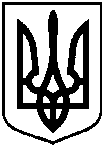 Про затвердження звіту про виконання фінансового плану комунального підприємства Сумської міської ради  «Електроавтотранс» за 2018 рікЗа 2018 рік комунальним підприємством Сумської міської ради  «Електроавтотранс» було отримано чистого доходу в сумі 104307,4 тис. грн., що на 3,2 %  менше порівняно з плановим показником.За досліджуваний період підприємство отримало 15408,0 тис. грн. чистого збитку, сума відхилення від планового показника склала -16365,8 тис. грн.Аналіз операційних витрат підприємства свідчить про збільшення їх сумарного показника на 11,7 % порівняно з планом.Всього   до    бюджету   за     рахунок  підприємства   сплачено 9002,4 тис. грн. поточних податків та обов’язкових платежів, сплачено єдиного внеску на загальнообов’язкове державне соціальне страхування  в розмірі  9963,5 тис. грн. ТаблицяПоказники виконання фінансового плану комунального підприємства Сумської міської ради «Електроавтотранс» за 2018 рікЗа 2018 рік комунальним підприємством Сумської міської ради  «Електроавтотранс» було отримано чистого доходу в сумі 104307,4 тис. грн., що на 3,2 %  менше порівняно з плановим показником.За досліджуваний період підприємство отримало 15408,0 тис. грн. чистого збитку, сума відхилення від планового показника склала -16365,8 тис. грн.Аналіз операційних витрат підприємства свідчить про збільшення їх сумарного показника на 11,7 % порівняно з планом.Всього   до    бюджету   за     рахунок  підприємства   сплачено 9002,4 тис. грн. поточних податків та обов’язкових платежів, сплачено єдиного внеску на загальнообов’язкове державне соціальне страхування  в розмірі  9963,5 тис. грн. ТаблицяПоказники виконання фінансового плану комунального підприємства Сумської міської ради «Електроавтотранс» за 2018 рікЗа 2018 рік комунальним підприємством Сумської міської ради  «Електроавтотранс» було отримано чистого доходу в сумі 104307,4 тис. грн., що на 3,2 %  менше порівняно з плановим показником.За досліджуваний період підприємство отримало 15408,0 тис. грн. чистого збитку, сума відхилення від планового показника склала -16365,8 тис. грн.Аналіз операційних витрат підприємства свідчить про збільшення їх сумарного показника на 11,7 % порівняно з планом.Всього   до    бюджету   за     рахунок  підприємства   сплачено 9002,4 тис. грн. поточних податків та обов’язкових платежів, сплачено єдиного внеску на загальнообов’язкове державне соціальне страхування  в розмірі  9963,5 тис. грн. ТаблицяПоказники виконання фінансового плану комунального підприємства Сумської міської ради «Електроавтотранс» за 2018 рікЗа 2018 рік комунальним підприємством Сумської міської ради  «Електроавтотранс» було отримано чистого доходу в сумі 104307,4 тис. грн., що на 3,2 %  менше порівняно з плановим показником.За досліджуваний період підприємство отримало 15408,0 тис. грн. чистого збитку, сума відхилення від планового показника склала -16365,8 тис. грн.Аналіз операційних витрат підприємства свідчить про збільшення їх сумарного показника на 11,7 % порівняно з планом.Всього   до    бюджету   за     рахунок  підприємства   сплачено 9002,4 тис. грн. поточних податків та обов’язкових платежів, сплачено єдиного внеску на загальнообов’язкове державне соціальне страхування  в розмірі  9963,5 тис. грн. ТаблицяПоказники виконання фінансового плану комунального підприємства Сумської міської ради «Електроавтотранс» за 2018 рікЗа 2018 рік комунальним підприємством Сумської міської ради  «Електроавтотранс» було отримано чистого доходу в сумі 104307,4 тис. грн., що на 3,2 %  менше порівняно з плановим показником.За досліджуваний період підприємство отримало 15408,0 тис. грн. чистого збитку, сума відхилення від планового показника склала -16365,8 тис. грн.Аналіз операційних витрат підприємства свідчить про збільшення їх сумарного показника на 11,7 % порівняно з планом.Всього   до    бюджету   за     рахунок  підприємства   сплачено 9002,4 тис. грн. поточних податків та обов’язкових платежів, сплачено єдиного внеску на загальнообов’язкове державне соціальне страхування  в розмірі  9963,5 тис. грн. ТаблицяПоказники виконання фінансового плану комунального підприємства Сумської міської ради «Електроавтотранс» за 2018 рікЗа 2018 рік комунальним підприємством Сумської міської ради  «Електроавтотранс» було отримано чистого доходу в сумі 104307,4 тис. грн., що на 3,2 %  менше порівняно з плановим показником.За досліджуваний період підприємство отримало 15408,0 тис. грн. чистого збитку, сума відхилення від планового показника склала -16365,8 тис. грн.Аналіз операційних витрат підприємства свідчить про збільшення їх сумарного показника на 11,7 % порівняно з планом.Всього   до    бюджету   за     рахунок  підприємства   сплачено 9002,4 тис. грн. поточних податків та обов’язкових платежів, сплачено єдиного внеску на загальнообов’язкове державне соціальне страхування  в розмірі  9963,5 тис. грн. ТаблицяПоказники виконання фінансового плану комунального підприємства Сумської міської ради «Електроавтотранс» за 2018 рікЗа 2018 рік комунальним підприємством Сумської міської ради  «Електроавтотранс» було отримано чистого доходу в сумі 104307,4 тис. грн., що на 3,2 %  менше порівняно з плановим показником.За досліджуваний період підприємство отримало 15408,0 тис. грн. чистого збитку, сума відхилення від планового показника склала -16365,8 тис. грн.Аналіз операційних витрат підприємства свідчить про збільшення їх сумарного показника на 11,7 % порівняно з планом.Всього   до    бюджету   за     рахунок  підприємства   сплачено 9002,4 тис. грн. поточних податків та обов’язкових платежів, сплачено єдиного внеску на загальнообов’язкове державне соціальне страхування  в розмірі  9963,5 тис. грн. ТаблицяПоказники виконання фінансового плану комунального підприємства Сумської міської ради «Електроавтотранс» за 2018 рік